$50,000.00PEACOCK – JUENEMAN PROPERTIES, LLCTACO JOHN’S MOBRIDGE, MILW LAND CO’S 1ST ADDN. LOTS 1 & 2, BLOCK 20RECORD #5789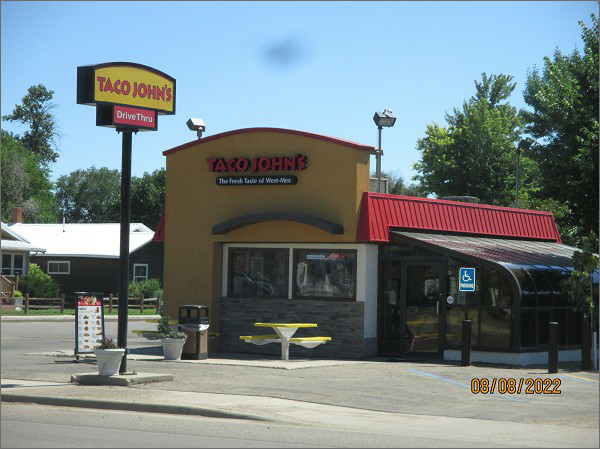 LOT SIZE: 140’ X 100’                                     TYPE: COMMERCIAL – FAST FOODQUALITY: AVERAGECONDITION: AVERAGETOTAL FLOOR AREA: 698 SQFTSOLD ON 3/24/22 FOR $50,000ASSESSED IN 2022 AT $51,286ASSESSED IN 2017 AT $47,729